Ž I A D O S Ť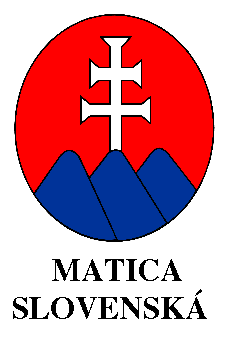                    o zaregistrovanie  odboru   Matice slovenskejV zmysle ustanovení § 4 zákona č. 68/1997 Z. z. o Matici slovenskej a ustanovení Hlavy V.  platných Stanov Matice slovenskej, schválených celoslovenským snemom Matice slovenskej 17. 9. 2011 v Martine.                        Hlava V. bod 2  – Miestny odbor bod 3  – Záujmový odbor bod 4  – Mladá Matica  bod 5  – Vedecký odbor  Poznámka:  označiť odbor MSžiadame o zaregistrovanie  odboru Matice slovenskej názov odboru MS.......................................................... ktorý vznikol dňa......................................................... a pridelenie registračného čísla.	Súčasťou žiadosti je zápisnica a prezenčná listina z ustanovujúceho valného zhromaždenia  odboru Matice slovenskej.V ........................................................								..............................................									podpis predsedu 								        pečiatka odboru MS